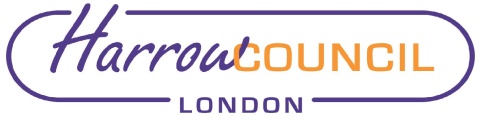 Section 2 – ReportIntroductory paragraphStrategy Development:Attached as Appendix 1 is a set of slides that outline the progress with the Trust new Strategy entitled “Our Way Forward: our new strategy for LNWH”. The strategy has been developed with the input over almost 1,000 patients, over 2,200 staff, the input of our partners, significant analysis, and research. We have since designed and tested the detailed action plans supporting progress towards these objectives with colleagues across the Trust and partners within the NWL ICS. The document will be reviewed at the Trust Executive Committee and Finance Committee in November and December before going to the Trust Acute Collaborative Board in January for final sign off and then launch and engagement of the strategy in the new year.Alongside the final strategy document, there will be a six-page summary for easy access and understanding to share with staff, patients and the wider community.Ward Councillors’ commentsNot applicable as report relates to all wards.Financial ImplicationsThere are no financial issues associated with this report.Performance IssuesThere are no performance issues associated with this report.Environmental ImpactThere is no environmental impact associated with this report. Risk Management ImplicationsThere are no risk management implications associated with this report.Equalities implications / Public Sector Equality Duty  To ensure; Trust Strategy development has taken account of community, patient and staff views in its development and St Marks changes do not adversely impact patient care and outcomes.Section 3 - Statutory Officer ClearanceNot required for this report.Mandatory ChecksWard Councillors notified:  No, as it impacts on all wards Section 4 - Contact Details and Background PapersContact:  Simon CrawfordDeputy Chief ExecutiveLondon North West University Healthcare NHS TrustTel: 020  8869 2005simon.crawford1@nhs.netReport for:Health and Social Care Scrutiny Sub-CommitteeDate of Meeting:29 November 2022Subject:London North West University Healthcare NHS Trust update onTrust Strategy Development ProgressResponsible Officer:Simon Crawford, Deputy Chief Executive, London North West University Healthcare NHS TrustScrutiny Lead Member area:Health: Councillor Chetna HalaiExempt:NoWards affected:All wardsEnclosures:Appendix 1 – The Trust’s Strategy DevelopmentSection 1 – Summary and RecommendationsThis report and the supporting appendix set out the progress with the Trust’s development of its new five-year strategy. Recommendation: That the Health and Scrutiny Sub-Committee note progress with the Trust’s strategy development 